Fiche communication associations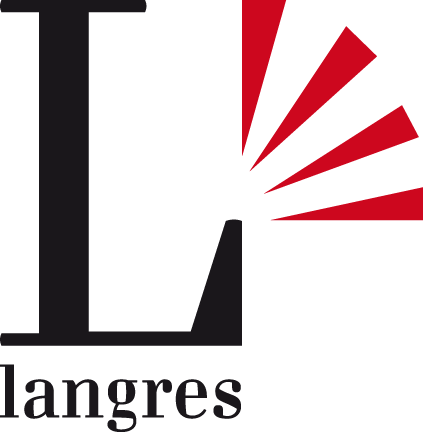 Pour apparaître dans le trimestriel « Manifestez-vous »A renvoyer dès que possible à spectacles.associations@langres.fr et :Avant le 15 janvier pour le trimestriel avril-mai-juinAvant le 15 avril pour le trimestriel juillet-août-septembreAvant le 15 juillet pour le trimestriel octobre-novembre-décembreAvant le 15 octobre pour le trimestriel janvier-février-marsDate (jour, date, mois) :Catégorie (atelier jeune public, visite, conférence…) :Titre (mettre en italique les noms d’œuvres, d’expositions…) :Présentation (manifestation associative à caractère professionnel : 500 signes / manifestation associative autre: 200 signes) :Tranche d’âge (facultatif) :Horaire(s) et durée : Lieu :Renseignements (site internet, e-mail, téléphone, réservation obligatoire ou non) :Tarif(s) (en €) :+ le cas échéant, envoyer une photo HD intitulée : « [nom de la manifestation] © [crédit photo] » (ou bien photo libre de droit).Merci de veiller à :L’orthographe et la grammaire de manière générale.L’accentuation des lettres majuscules : À É È…L’utilisation de guillemets français « … » qui ne s’ajoutent pas aux titres en italique.L’utilisation des majuscules, éviter en particulier les mots tout en majuscules.Attention, cette fiche de communication ne vaut pas réservation des salles ni des dates dans le calendrier. Merci de nous contacter en amont pour cela.